Total of 7 years’ experience in Administrative Support, Customer Relations & HR. Proven ability to manage responsibilities to a successful completion, multi-task and work within tight deadlines. Focused and hardworking, self-motivated and team oriented.Maintain good relationship with my co-workers. Skilled in prioritizing jobs responsibilities in an active and organized manners and ensuring strict compliance in keeping confidential of records. NATIONAL CENTRAL COOLING CO. (TABREED) ABU DHABI UAEFrom:  2008 to Present (6 Years)Roles: Rose from the ranks        Duties & Responsibilities:	       Administrator (Operation & Maintenance Department)Assist VP Operation in day-to-day coordination and business operational activities. Making Travel arrangement, scheduling meeting and managing other request for information.Provide administrative and support services to O & M Producing documents, briefing papers, reports and presentation Organizing and maintaining diary and making appointments for the VP’s O & MMaintain clear and accurate operations documents/procedures for reference purposes.Administrator (HR Team)Maintained resume/applicant profile database;Helping in screening resumes and employment applications;Provide assistance to the Company P.R.O. in labour and immigration procedures/ documentationMaintain and record documents to include but not limited to visa application ,travel documents preparation Acting as the first point of contact for anyone enquiring about a vacancy;Develop, maintain and administer electronic and paper personnel records;Handle travel requirements of company viz. booking of air ticket, hotel reservation  for employees;Perform other duties as assigned;Coordinating administrative issues like visas, offer letters, memos, and employee requested documents;Arranging internal and external meetings, using Outlook calendars;Arranging a meeting with VP HR & Administration;Prepare the HR weekly agenda;Coordinate with the Management in conducting induction and orientation of newly joined employees;Process the health insurance for the new employees;Adherence to strict levels of confidentiality;Updating customer billing  file in new system Orion;                  •    Schedule and coordinate meetings, appointments and travel arrangements for the HR Managers.Receptionist:Answer general phone inquiries using a professional and courteous manner;Direct phone inquiries to the appropriate staff members;Reply to general information requests with the accurate information;Greet clients/suppliers/visitors to the organization in a professional and friendly manner;Control flow of incoming & outgoing documents;Kept detailed message to proper department;Assist in the planning and preparation of meetings, conferences;Ensures operation of equipment by completing preventive maintenance requirements; calling for repairs; maintaining equipment inventories; evaluating new equipment and techniques.;Perform other related duties as required;Assist in the planning and preparation of meetings, and conference telephone calls.Administrative Support:Use computer word processing, spreadsheet, to prepare reports, and documents;Sort incoming mail, faxes, and courier deliveries for distribution;Provide secretarial and administrative support to management and other staff;Make travel, meeting and other arrangements for staff ;Coordinate the maintenance of office equipment (Photocopier, Shredding Machine);Undertake and assist in the recording and processing of invoices, receipts and payments as required and instructed;Provide general administrative support to the staff team.May 2005-Feb-2008	MOHAMMED AL DARMAKY FOR CONSULTING ENGINEER & INTERIOR DESIGN ABU-DHABI, KHALIDIYA UAERole: Administrative Support/ Document ControllerFrom: 2005-2008Duties & Responsibilities: Handles Company Affair with discretion;Compiles and prepare all pertinent documents correspondence accounting report and maintains confidentiality of these documents;Responsible for all the function and activities of the office in organize manner from secretarial;Preparing Correspondence/ Letters/ for the Clients as per Engineers Advised;Arrange all important documents of all clients;Prepare  monthly expenses of the company Responsible for receiving  incoming and outgoing correspondence and faxes;Receive visitors and applicant and direct them to the person required;Attend telephone calls and screen them for relevance before directing them to the department officials;Assist in compilation of tender submission documents;Responsible for sending an invitation for the company invited for tender;Arrange copies of Drawing to be submitted for Approval;Scan and prepare the document for approval;Purchase, receive and store the office supplies ensuring that basic supplies are always available.Bachelor of Science in Nursing				                                   Administrative Assistant      Wesleyan University Philippines				                                   Penns Foster (Online)      Year Graduated: March 1995				                                   Year 2014   	Nationality:			FilipinoVisa Status:			Transferable VisaMarital Status:		SingleDate & Place of Birth:	October 30, 1972, Philippines	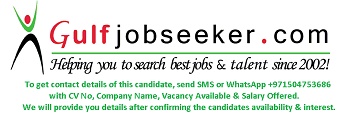 	1522368	       Gulfjobseeker.com CV No:ProfileWork ExperienceTrainingsKnowledgeSkills & CompetenciesFirst Aid –GTC Abu Dhabi UAE (2009)Business and Reception Etiquette –Select Training Abu Dhabi UAE (June,2011)Microsoft Office 2010 – Areef Computer School Abu Dhabi UAE (2012)Professional Business Communication – Abu DhabiWord processingDatabasesSpreadsheetsE-mailInternet Explorer JD Edwards System (HR, Admin & Procurement Requisitions)Online: Professional Foundation Knowledge Center by Skill softProven team leadership & motivation skillsAdaptable to new work challengesEmployee relations administration skillsHigh stress tolerance-work under pressureTact to deal with all levels of peopleEducational Background     Personal Information